Please consider buying these beautiful flowers to support our 8th grade mystery day. These high quality poinsettias are the perfect complement to the Christmas Season! They also make wonderful gifts! InstructionsOn the form below, write the # and $ next to the size and colorMake check out to Immacolata or Venmo @Jill-McNeive  (Please fill out the form either way)Drop completed order form in the Wednesday Envelope, back of the church, Orders DUE BY NOVEMBER 18thOrders can be picked up on Friday, December 2nd in the school cafeteria between 2:30-4:00Total due: $   ___________     Check  _____  or  Venmo    ______Name:    ___________________________          Phone #  _____________________Email address:   ___________________________________Any questions please call:                     Sarah McGinn			Jill McNeive                      917-270-0909			   314-610-0990      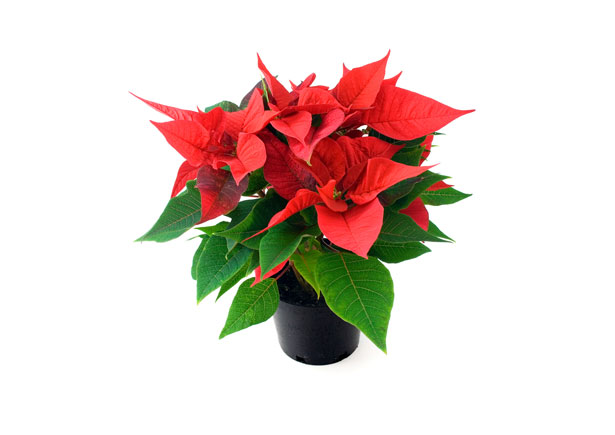 Poinsettia Order Form4” - 8 each6” - $13 each8”- $18 each10” - $30 eachRed           ________Red           ________Red           ________Red           ________White        ________White        ________White        ________Pink           ________Pink           ________Pink           ________Total # 4”   _______      x $8 = $ _______Total # 6”    _______    x $13= $  _______Total # 8”  ________   x $18 = $ ________Total # 10”  _______     x $30 = $ ______